Dans un territoire près de chez vousChez les Kanien'kehá:ka (extrait)Durée :  8 min 29 sFiche enseignant | Niveau avancé (B2)Public ciblé : 13-15 ansObjectif principal : développer ses connaissances en françaisLa vidéo est disponible sur tv5unis.ca/francolabCONCEPTBrad Gros-Louis et Eve Ringuette nous emmènent à la rencontre de la jeunesse des Premiers Peuples du Québec. Par le biais d'expéditions en nature et des rencontres avec des personnes autochtones de différentes communautés, nous découvrons les traditions et les savoir-faire ancestraux des Premiers Peuples.Synopsis de l’extraitBrad Gros-Louis se rend dans la communauté de Kanehsatà:ke et y rencontre l’entraîneur de l’école. Brad en apprend plus au sujet de l’histoire de la crosse et a la chance de jouer avec les jeunes dans le gymnase de l’école.ThèmesLes Premières Nations, la communauté Kanien'kehá:ka, le sport traditionnel de la crosse.ObjectifsObjectifs pragmatiques :Enrichir son vocabulaireEmployer ses stratégies de compréhension oraleRechercher des expressions dans un dictionnaire (en ligne ou imprimé)Développer ses compétences en production écrite Objectifs socioculturels :Apprendre des termes ou des expressions francophonesApprendre des aspects importants des différentes cultures autochtones, dont le sport de la crosseComprendre l’importance des légendes traditionnelles pour enseigner des leçons de vie et des valeurs aux jeunesDécouvrir des athlètes issus de communautés autochtones qui se sont distingués dans un sport au CanadaLes pistes de correction et les corrigés sont indiqués en gras dans les activités.Activité  1 Avant l’écouteCulture généraleApproche en classe L’idée de cette première activité est de faire ressortir les connaissances antérieures des élèves au sujet du sport de la crosse.Présentez l’image tirée de la capsule et posez les questions de l’activité aux apprenants.Corrigé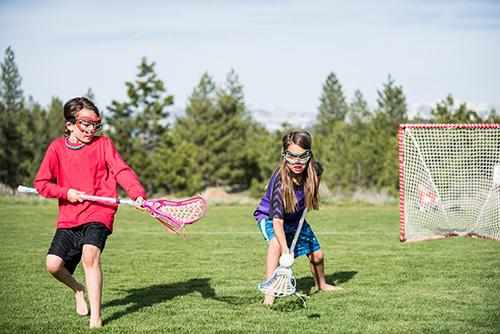 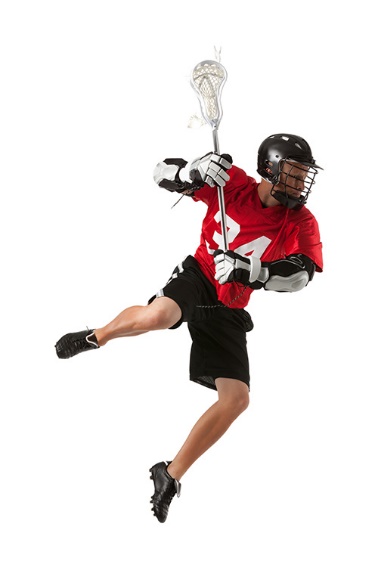 Connais-tu ce sport? Quel est son nom?  C’est la crosse. Sais-tu comment il se joue? Explique.Il se joue en équipe. Il y a deux équipes de dix joueurs. Les joueurs ont chacun un bâton avec un filet au bout avec lequel ils lancent la balle. Pour gagner, il faut marquer des buts en lançant la balle en caoutchouc dans le filet de l’équipe adverse qui est protégé par un gardien de but. D'où vient-il?Ce sport est d’origine autochtone. As-tu déjà joué à ce sport? Qu’est-ce que tu aimes dans ce sport? Si tu n’y as jamais joué, aimerais-tu y jouer? Pourquoi?(Les réponses vont varier selon le groupe).Activité  2 Première écouteCompréhension oraleApproche en classe Demandez aux apprenants de lire les questions avant le premier visionnement. Après une première écoute, proposez aux apprenants les cinq questions auxquelles ils répondront seuls ou en duo avant un retour en grand groupe.CorrigéQuelle est la signification du nom de l’entraîneur de la crosse, Teiawenhniseráthe?Ce nom signifie « une belle journée », « une journée ensoleillée ». Il fait référence à la journée de sa naissance où il faisait beau. Les noms des personnes autochtones sont souvent associés à ce qui s’est passé la journée de leur naissance. Quelle est l’origine du drapeau de la Confédération des Six Nations? C’était tout d’abord une ceinture wampum avant d’être représentée sous la forme plus moderne d’un drapeau.Est-ce que c’est la première fois que Brad joue à la crosse? Explique ta réponse.Non, il joue à la crosse dans sa communauté à Wendake, mais il est curieux d’en apprendre davantage sur l’histoire de ce sport.Traditionnellement, la crosse ne servait pas que de sport. Explique d’autres raisons pour lesquelles les hommes des différentes nations dans la grande vallée du fleuve Saint-Laurent pratiquaient ce sport. Le jeu avait plusieurs fonctions :permettre aux hommes de se maintenir en forme pour être prêts pour la chasse et la guerrerégler des conflits entre nationsconsolider des alliances honorer la création (se rappeler l’histoire de la création du monde selon les différentes cultures autochtones)Activité  3 Deuxième écouteCompréhension détailléeCompétence oraleApproche en classe Demandez aux apprenants de lire tous les énoncés avant le second visionnement. Faites ensuite visionner la vidéo et demandez aux apprenants de mettre les onze énoncés de la légende de la création du sport de la crosse en ordre chronologique. CorrigéLis tous les énoncés suivants avant le visionnement de la vidéo. Mets les onze énoncés de la légende de la création du sport de la crosse en ordre chronologique.Activité  4Compréhension détailléeProduction oraleApproche en classe En équipe de deux, demandez aux apprenants de répondre aux trois questions de l’activité à l’oral.CorrigéAvec ton équipe, réponds à l’oral aux questions suivantes et soyez prêts à les partager avec le reste de la classe.Quelle est la leçon de vie à tirer de la légende de la création du sport de la crosse? Avoir l’équipe la plus forte, la plus rapide et la plus robuste n’est pas une garantie de victoire. Ce qui permet de gagner, c’est le travail d’équipe quand tous les joueurs peuvent mettre à profit leurs différentes habiletés. C’est la diversité et le travail d’équipe qui permettent de gagner.Quelles sont les valeurs enseignées?L'inclusion, la force de la diversité, l’importance du travail d’équipe.Est-ce que vous connaissez des types de sports actuels qui appliquent ces valeurs? Lesquels?(Les réponses vont varier.)Activité  5 Pour aller plus loin Compréhension écriteCompétence de communication à l’oralApproche en classe Divisez la classe en deux groupes. Demandez au premier groupe de faire une recherche sur ce qu’est une ceinture wampum : comment elle est faite, à quoi elle sert et quelle est sa signification. Demandez au second groupe de faire une recherche sur l’histoire de la ceinture wampum d’Ayenwahtah et ce qu’elle représente. Une fois que les deux équipes ont terminé leurs recherches, demandez à chaque groupe de présenter à l’oral l’information qu’ils ont trouvée.CorrigéAvec ton groupe, fais une recherche sur un des deux sujets suivants. Ensuite, présentez à l’oral l’information que votre groupe a trouvée.Sujet 1 : Qu’est-ce que veut dire wampum? Qu’est-ce qu’une ceinture wampum?  Comment est-elle faite?  À quoi sert-elle? Quelle est sa signification? Le mot « wampum » veut dire en langue narragansett « enfilage de coquillages blancs ». Les femmes des nations autochtones près de l’Atlantique fabriquaient les perles blanches et mauves à partir des coquillages trouvés sur les plages. Ensuite, les autochtones de ces nations échangeaient les perles avec d’autres nations qui se situaient plus à l’intérieur des terres pour des produits comme des fourrures et des aliments (par exemple : des haricots, des courges, du maïs). Les perles sont utilisées pour faire différents objets ornementaux, dont des bracelets, des colliers ou même des ceintures. Les ceintures wampum sont utilisées pour diverses occasions officielles : des cérémonies, des échanges commerciaux ou pour des alliances et des accords entre différentes nations autochtones. Les ceintures wampum ont aussi été utilisées pour représenter certains traités entre nations autochtones et les colonisateurs européens. Dans ce cas, la ceinture wampum symbolise l’accord qui a été conclu entre les deux peuples.Sujet 2 : Quelle est l’histoire de la ceinture wampum d’Ayenwahtah? Qu’est-ce qu’elle représente?La ceinture wampum d’Ayenwahtah représente la création de la Confédération des Cinq Nations Haudenosaunee. Sur la ceinture, les nations sont représentées géographiquement d’est en ouest dans le territoire de l’est des États-Unis et du Canada. À droite complètement est illustré le territoire des Kanien'kehá:ka (Mohawks) , ensuite, en allant vers la gauche, celui des Onyota’a:ka (Oneidas), des Onöñda’gega (Onondagas), des Goyogohó:no (Cayugas) et finalement des Onöndowàga (Sénécas). Il faut noter que le symbole de la Nation Onondagas au milieu est plus gros et différent des autres. Cela symbolise le rôle important de cette Nation dans la création de la Confédération des Cinq Nations. La couleur blanche qui représente les cinq Nations symbolise la paix tandis que le fond mauve symbolise les conflits qui opposaient les différentes nations avant la création de la Confédération des Cinq Nations.Information importante : la sixième Nation qui s’est ajoutée à ce que nous connaissons aujourd’hui comme la Confédération des Six Nations est celle des Tuscaroras. Elle s’y est jointe plus tard lors de l’expansion coloniale des Britanniques sur leur territoire traditionnel. La Nation Tuscaroras n’est pas représentée sur la ceinture wampum d’Ayenwahtah parce qu’elle n’était pas présente lors de la création initiale de la Confédération des Cinq Nations. Pistes de recherche : Site du Nouveau-Brunswick, Affaires autochtones, « Wampum : Symboles porteurs de messages ».Institut de l’art canadien, L’art de guerre au Canada, Une histoire critique par Laura Brandon, Œuvres phares : « Ceinture wampum à deux rangs 1613 »L’encyclopédie canadienneActivité  6Pour aller plus loinCompréhension écriteApproche en classe En grand groupe, demandez aux apprenants de trouver environ dix athlètes autochtones qui se sont distingués dans le sport au Canada. Ensuite, les élèves peuvent faire une affiche avec les athlètes autochtones qu’ils ont trouvés et l’exposer dans la classe,  à l’entrée du gymnase de l’école ou ailleurs dans l’école pour mettre en valeur des modèles d’athlètes autochtones au Canada. CorrigéAvec tes camarades de classe, fais une recherche au sujet de dix athlètes autochtones qui se sont distingués dans le sport au Canada. Écris les informations que tu as trouvées dans le tableau ci-dessous. Ensuite, tu peux créer une affiche avec tes camarades pour présenter les athlètes trouvés.(Les réponses vont varier. Voici quelques exemples.) ÉnoncésOrdreIl ne restait plus assez de cuir pour faire des ailes à l’écureuil, alors les oiseaux lui ont tiré la peau et il est devenu un écureuil volant.7La souris et l’écureuil sont allés voir l’aigle pour lui demander de faire partie de son équipe.3Le hibou a eu l’idée de fabriquer des ailes à la souris et à l’écureuil.5La chauve-souris a pu récupérer la balle grâce à l’écureuil et marquer le but gagnant.11L’épervier a suggéré d’utiliser le cuir d’un tam-tam pour fabriquer des ailes à la souris. Elle est devenue une chauve-souris.6Au début, les oiseaux ne voulaient pas intégrer la souris et l’écureuil dans leur équipe, car ils étaient des animaux terrestres.4L’aigle et le chevreuil, les deux capitaines des équipes, ont fait la mise au jeu. 8L'aigle a pris la balle, puis il l'a lancée à la chauve-souris. 9Le premier match de crosse se jouait entre les animaux terrestres et les oiseaux.1Les animaux terrestres ne voulaient pas avoir la souris et l’écureuil dans leur équipe parce qu’ils étaient trop petits.2Avec son vol particulier, la chauve-souris a réussi à déjouer ses adversaires, mais elle a échappé la balle.10Nom de l’athlèteSa nationSon sport Comment il/elle s’est distingué(e)1. Liam Gillla Première Nation de Liidlii Kue dans les Territoires du Nord-OuestLa planche à neigeIl a participé aux Jeux olympiques de Pékin en 2022. Sa spécialité est la demi-lune.2. Jocelyne Larocque Franco-manitobaine et métisse Le hockeySa position : défenseuseMembre de l’équipe nationale féminine du Canada depuis 2008, à titre de défenseuse. Elle a remporté l’or aux JO de Sotchi en 2014, l’argent aux JO de Pyeongchang en 2018 et la médaille d’or aux JO de Pékin en 2022.3. Jamie Lee RattrayOntarienne d’ascendance métisse née à KanataLe hockeySa position : attaquanteÉquipe nationale féminine en 2014Elle a remporté l’or aux JO de Pékin en 2022.4. Darren ZackPremière Nation de Garden River, en OntarioSoftball à balle rapideSa position : lanceurMembre de l’équipe canadienne : la médaille de balle rapide aux Jeux panaméricains en 1991, en 1995 et en 1999.5. Waneek Horn-MillerMohawk de Kahnawake, au QuébecWaterpoloCo-capitaine de la première équipe olympique féminine de waterpolo. Médaille d’or aux Jeux panaméricains en 1999. Etc.